.Intro: High pitched sound, then 16 counts from the first DownbeatLINDY, DIAGONAL ROCKING CHAIR,LINDY, DIAGONAL ROCKING CHAIRRestart here on Wall 5 (12:00) after 16 countsTOE STRUTS, KICK-BALL-CHANGE, ROCK RECOVER½ TURN LEFT SHUFFLE, ¼ TURN RIGHT, STEP TOUCHRESTART: On Wall 5 (12:00) after 16 countsThe dance moves counterclockwise.Questions: shreynolds203@gmail.comRide 'Em Cowboy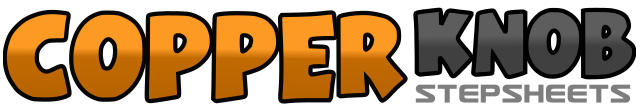 .......Count:32Wall:4Level:Beginner.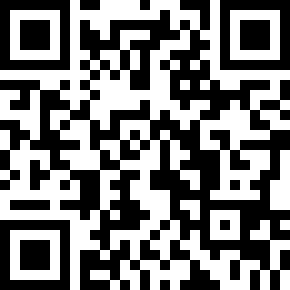 Choreographer:Susan Reynolds (USA) - October 2020Susan Reynolds (USA) - October 2020Susan Reynolds (USA) - October 2020Susan Reynolds (USA) - October 2020Susan Reynolds (USA) - October 2020.Music:Good Ride Cowboy - Garth Brooks : (His tribute to Chris LeDoux)Good Ride Cowboy - Garth Brooks : (His tribute to Chris LeDoux)Good Ride Cowboy - Garth Brooks : (His tribute to Chris LeDoux)Good Ride Cowboy - Garth Brooks : (His tribute to Chris LeDoux)Good Ride Cowboy - Garth Brooks : (His tribute to Chris LeDoux)........1&2Step R to side, Step L beside R, Step L to side3-4Rock L diagonally back and slightly behind R, Recover on R5-6Rock L diagonally forward (about 11:00), Step R in place7-8Rock L diagonally backwards (about 5:00), Step R in place1&2Step L to side, Step R beside L, Step L to side3-4Rock R diagonally back and slightly behind L, Recover on L5-6Rock R diagonally forward (about 1:00), Step L in place7-8Rock R diagonally backwards (about 7:00), Step L in place1-2Step R forward with weight on ball of foot, Drop R heel3-4Step L forward with weight on ball of foot, Drop L heel5&6Kick R foot forward (low kick), Step R slightly back on ball of foot, Step L in place7-8Rock R forward, Recover on L1-2Step R forward as turn ½ L (weight goes back to L)3&4Step R forward, Step L beside L, Step R forward5-6Step L forward as turn ¼ R (weight goes back to R)7-8Step L to side, Touch R beside L